UPTON BY CHESTER AND DISTRICT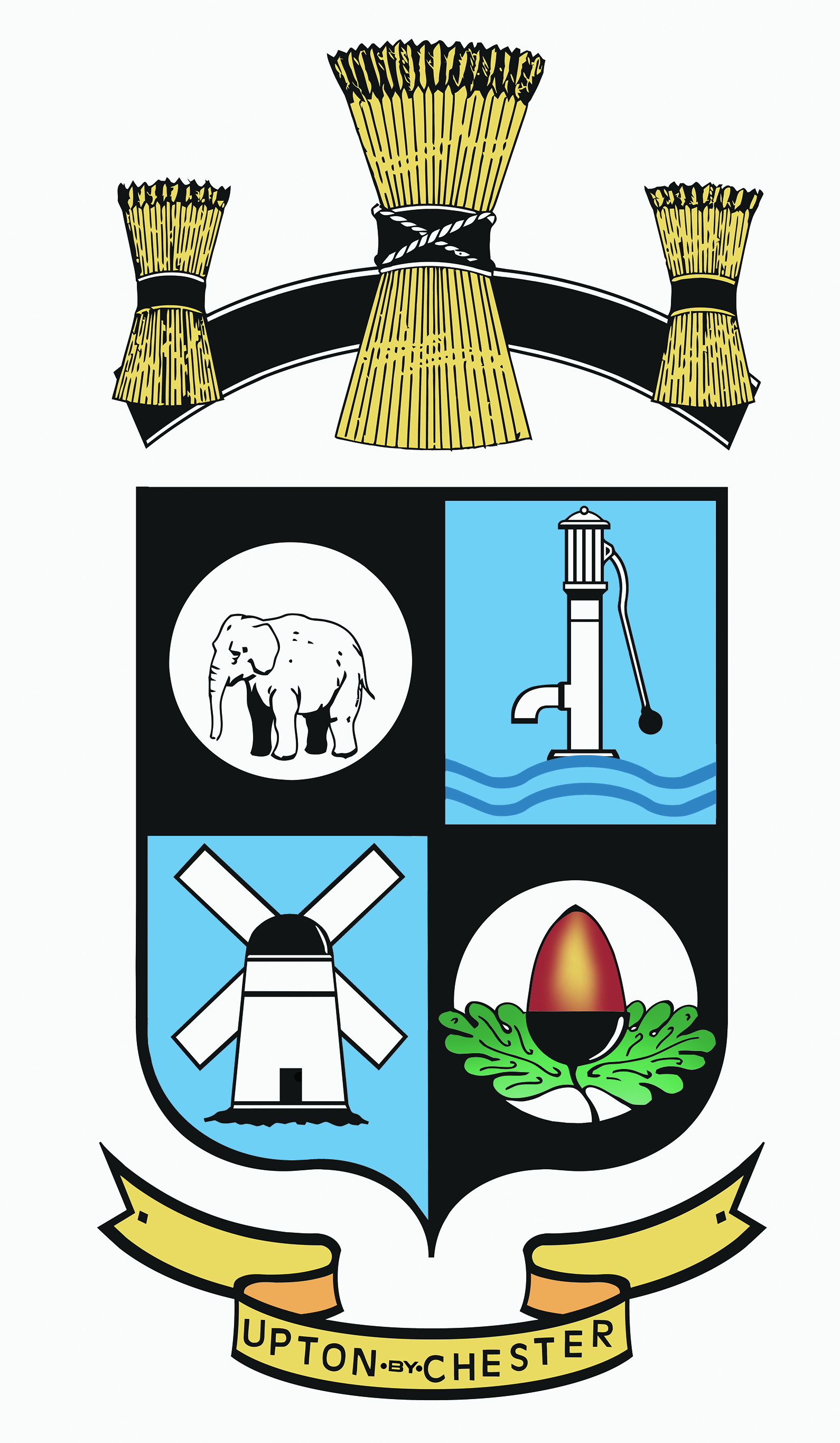 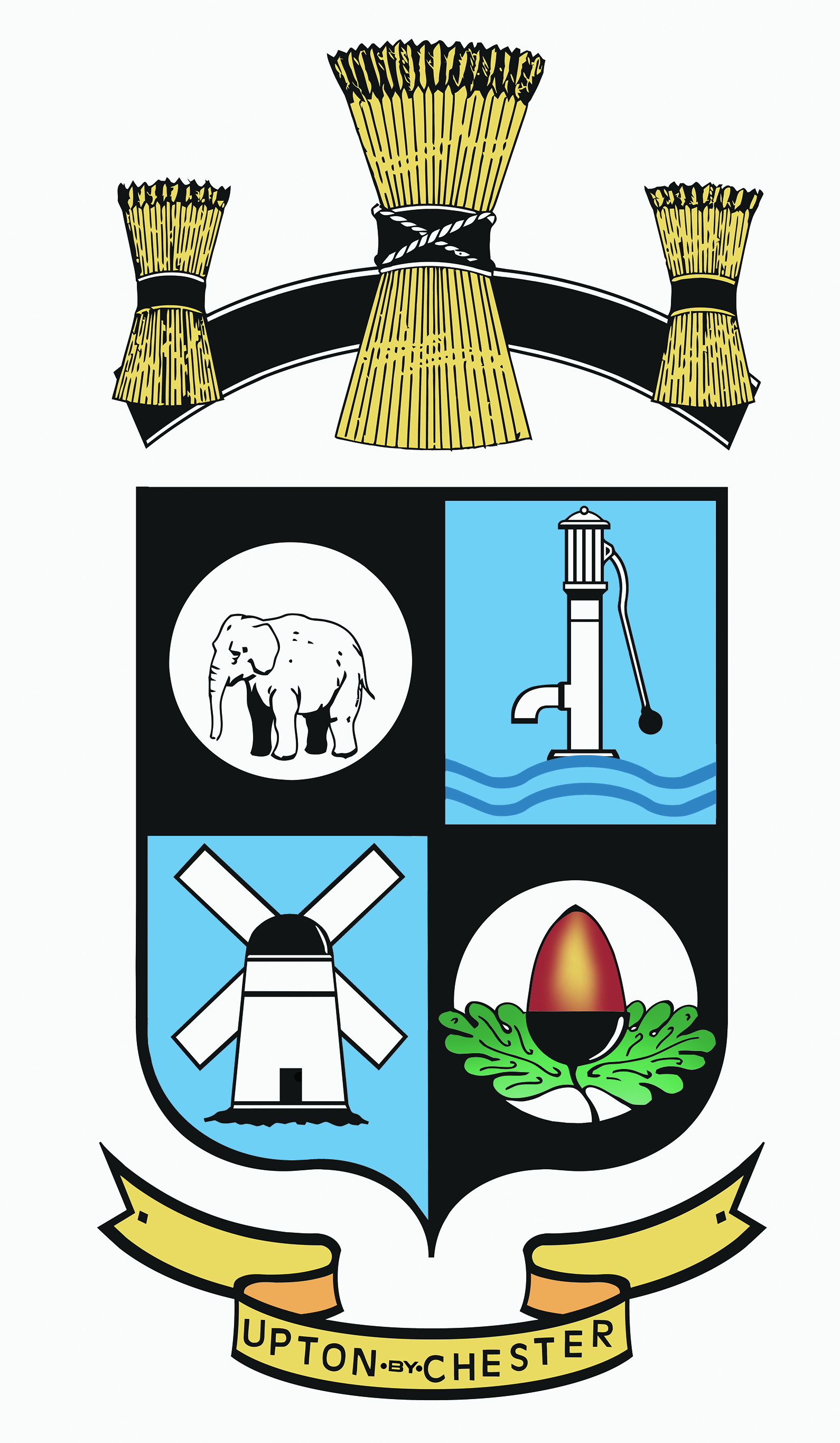  PARISH COUNCIL18 Gladstone RoadChesterCH1 4BY01244 39896607584415343Email suzi.a.pollard@btinternet.com or clerk@uptonbychester.org.ukMinutes of the meeting of Upton by Chester and District Parish Council’s Planning Committee, held on Monday 3rd April 2017, 6.15pm, at Upton Pavilion, Upton, Chester.Present: Cllr Bennion, Cllr Eardley, Cllr Evans, Cllr Lee, Cllr Lloyd, Cllr S Lloyd, Cllr McNae and Cllr Walmsley.In attendance: Mrs S Pollard (Clerk).1.   APOLOGIES FOR ABSENCE.Apologies for absence were received from Cllr Vaughan.Resolved: noted.2.  DECLARATIONS OF INTEREST.None given.3.   PLANNING APPLICATION 17/00770/FUL.The following planning application was considered:17/00770/FUL, Brimar, 22 Heath Road.Demolition of existing and erection of 3 x two story dwellings. Resolved: that the following objections will be sent:The number of dwellings is over intensive for the size of the plot.The style (2 story) of the dwellings is out of keeping with other properties in the area (mainly single story).Access from the highway is poor due to a bend in the road and the adjacent speed restrictions (road humps).Plans indicate parking provision for 3 vehicles; however, this would mean limited turning room which will result in vehicles emerging onto the highway in reverse.It may be that once purchased, the entire front garden will be given to parking/improved access which would spoil the visual amenity.